О проведении открытого кубка по волейболу среди девушек 2006 г. р. и младше «Закрытие сезона», посвященного празднованию Дня ПобедыНа основании подпункта 2 пункта 2.8. раздела 2 календарного плана спортивно-массовых и оздоровительных мероприятий и соревнований с участием спортсменов и команд города Канска на 2022 год, утвержденного приказом отдела ФКСиМП от 27.12.2021 № 85-ОД, в целях популяризации и развития вида спорта волейбол на территории города Канска, развития массовой физической культуры и спорта, пропаганды здорового образа жизни, руководствуясь ст. 30, 35 Устава города Канска,ПОСТАНОВЛЯЮ:1. Отделу физической культуры, спорта и молодежной политики администрации г. Канска (А.Н. Борисевич), МБУ «СШ им. М.Ф. Мочалова (Н.А. Яблокова) организовать и провести соревнования – открытый кубок по волейболу среди девушек 2006 г. р. и младше «Закрытие сезона», посвященный празднованию Дня Победы 08.05.2022 на базе МБУ «ФСК «Текстильщик». 2. Утвердить положение о проведении открытого кубка по волейболу среди девушек 2006 г. р. и младше «Закрытие сезона», посвященного празднованию Дня победы, согласно приложению № 1 к настоящему постановлению.3. Утвердить план мероприятий по подготовке и проведению открытого кубка по волейболу среди девушек 2006 г. р. и младше «Закрытие сезона», посвященного празднованию Дня победы, согласно приложениям № 2 к настоящему постановлению.4. Начальнику Отдела физической культуры, спорта и молодежной политики администрации г. Канска (А.Н. Борисевич) уведомить:- МО МВД России «Канский» (Н.В. Банин) о проведении открытого кубка по волейболу среди девушек 2006 г. р. и младше «Закрытие сезона», посвященного празднованию Дня победы, рекомендовать организовать охрану правопорядка в местах проведения соревнований;- Отдел г. Канска управления ФСБ России по Красноярскому краю (С.А. Ефаркин) о проведении открытого кубка по волейболу среди девушек 2006 г. р. и младше «Закрытие сезона», посвященного празднованию Дня победы;- Управление по делам ГО и ЧС администрации г. Канска (С.А. Цындренко) о проведении открытого кубка по волейболу среди девушек 2006 г. р. и младше «Закрытие сезона», посвященного празднованию Дня победы;- КГБУЗ «Канская межрайонная больница» (А.В. Кудрявцев) о проведении открытого кубка по волейболу среди девушек 2006 г. р. и младше «Закрытие сезона», посвященного празднованию Дня победы;- «10 ПСО ФПС ГПС ГУ МЧС России по Красноярскому краю» (Д.А. Типикин) о проведении открытого кубка по волейболу среди девушек 2006 г. р. и младше «Закрытие сезона», посвященного празднованию Дня победы, рекомендовать определить дополнительные мероприятия по реагированию на возможные пожары и ЧС на объектах (территориях), на которых проводятся соревнования.5. Ведущему специалисту Отдела культуры (Н.А. Нестерова) разместить данное постановление на официальном сайте муниципального образования города Канска в сети Интернет.6. Контроль за исполнением настоящего постановления возложить на заместителя главы города по социальной политике Ю.А. Ломову.7. Постановление вступает в силу со дня подписания.Главы города Канска		   		                                      А.М. БересневПриложение № 1 к постановлениюадминистрации города Канскаот 18.04.2022 г. № 405Положениео проведении Открытого кубка по волейболу среди девушек 2006 г. р. И МЛАДШЕ «ЗАКРЫТИЕ СЕЗОНА», ПОСВЯЩЕННОГО ПРАЗДНОВАНИЮ ДНЯ ПОБЕДЫОбщие положенияОткрытый кубок по волейболу среди девушек 2006 г. р.  и младше «Закрытие сезона», посвященный празднованию Дня Победы (далее -соревнования) проводится с целью пропаганды здорового образа жизни, привлечения спортивной молодёжи к регулярным занятиям физической культурой и спортом, направленным на укрепление здоровья, профилактики предупреждения распространения террористических и экстремистских идей среди молодежи, профилактики вредных привычек и правонарушений. Соревнование проводится в соответствии с Календарным планом спортивно-массовых и оздоровительных мероприятий и соревнований с участием спортсменов, и команд города Канска на 2022 год, утвержденным приказом Отдела ФКСиМП от 27.12.2021г. № 85-ОД.Настоящее Положение является официальным вызовом на соревнования. Задачами проведения спортивных соревнований являются:пропаганда здорового образа жизни, повышение мотивации молодежи к занятиям спортом;патриотическое воспитание молодежи, формирование активной гражданской позиции;определение сильнейших команд;популяризация волейбола в городе Канске.Место и сроки проведения турнираСоревнования проводятся 08.05.2022 в городе Канске на базе МБУ «ФСК «Текстильщик».Начало соревнований – 10:00.Заседание судейской коллегии в 09:30.Руководство проведением  Общее руководство подготовкой и проведением соревнований осуществляет Отдел физической культуры, спорта и молодежной политики администрации г. Канска и МБУ «СШ им. М.Ф. Мочалова». МБУ «СШ им. М.Ф. Мочалова» несет ответственность за целевое использование залов, соблюдение участниками соревнований дисциплины во время спортивного мероприятия, норм техники безопасности, санитарии и гигиены, антитеррористической безопасности, а также за бережное отношение к имуществу. Непосредственное проведение соревнований возлагается на главную судейскую коллегию:Главный судья соревнований – Тюбаева Мария Владимировна (контактный телефон - +7(913)556-49-55).Требования к участникам соревнованиямК соревнованиям допускаются команды-участницы независимо от ведомственной принадлежности, в составе которых участвуют спортсменки 2006 г. р. и младше (документ удостоверяющий личность и возраст участника) Абанского, Дзержинского, Н-Ингашского, Канского, Тасеевского, Рыбинского, Ирбейского и Иланского районов. Заявочный состав команды 8 человек.Командам необходимо подтвердить свое участие в соревнованиях до 01.05.2022 по адресу г. Канск, ул. Сибирская 6, ст. 1, МБУ «СШ им. М.Ф. Мочалова»,  тел. +7(913)556-49-55, E-mail: tyubaevam@mail.ru Руководители команд предоставляют заявку, заверенную директором учреждения (организации), с допуском врача учебного заведения или поликлиники.Руководители команд несут ответственность за жизнь, здоровье и дисциплину участников во время проведения соревнований, наличие вышеназванных документов.Условия проведения соревнований, подведение итоговСоревнования проводятся согласно действующим правилам соревнований ВФВ. Формула проведения определяется на заседании судейской коллегии (в зависимости от количества команд-участников) Игры проводятся из 3 партий (до победы одной из команд в двух партиях, за победу 2:0 победившей команде присуждается 3 очка, проигравшей 0 очков, за победу 2:1 победившей команде присуждается 2 очка, проигравшей 1 очко, за неявку команде присуждается – 0 очко). Победители определяются согласно техническим результатам. При игре в круг первенство определяется по наибольшему количеству очков набранных во всех играх. При равенстве очков у двух и более команд первенство определяется по лучшей разнице выигранных и проигранных партий во всех играх, разнице мячей. Награждение командКоманда, занявшая I место, награждается грамотой и медалью; игроки команды награждаются грамотами и медалями.Команды, занявшие II и III места, награждаются грамотами и медалями; игроки команд грамотами и медалями.Лучшие игроки награждаются грамотами.ФинансированиеРасходы по проведению соревнований (предоставление спортсооружений) несет МБУ «ФСК «Текстильщик». Финансовые расходы, связанные с наградной атрибутикой, несет Отдел ФКСиМП администрации г. Канска (грамоты). Расходы, связанные с наградной атрибутикой (медали), несет МБУ «СШ им. М.Ф. Мочалова.Страхование участников проводится за счет средств командирующих организаций или участника соревнований.Обеспечение безопасности участников и зрителей8.1. Соревнования проводятся на спортивных сооружениях, которые отвечают требованиям соответствующих нормативных правовых актов, действующих на территории Российской Федерации и направленных на обеспечение общественного порядка и безопасности участников и зрителей, а также при условии наличия актов готовности физкультурного и спортивного сооружения к проведению мероприятий, утверждаемого в установленном порядке. Соревнования не проводятся без медицинского обеспечения. Страхование участников9.1. Участие в соревнованиях осуществляется только при наличии страхового договора (оригинала) о страховании жизни и здоровья от несчастных случаев, который предоставляется в мандатную комиссию на каждого участника соревнований. 9.2. Страхование участников соревнований может производиться как за счет бюджетных, так и внебюджетных средств, в соответствии с действующим законодательством Российской Федерации и субъектов Российской Федерации.Начальник Отдела ФКСиМП                                                                 А.Н. БорисевичПриложение № 2 к постановлениюадминистрации города Канскаот 18.04.2022 г. № 405Планпроведения открытого кубка по волейболу среди девушек 2006 г. р. и младше «Закрытие сезона», посвященного празднованию Дня ПобедыНачальник Отдела ФКСиМП                                                         А.Н. Борисевич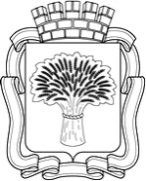 Российская ФедерацияАдминистрация города Канска
Красноярского краяПОСТАНОВЛЕНИЕ Российская ФедерацияАдминистрация города Канска
Красноярского краяПОСТАНОВЛЕНИЕ Российская ФедерацияАдминистрация города Канска
Красноярского краяПОСТАНОВЛЕНИЕ Российская ФедерацияАдминистрация города Канска
Красноярского краяПОСТАНОВЛЕНИЕ 18.04.2022 г.№405№п/пМероприятияСрокиМесто проведенияОтветственный1.Формирование состава судейской коллегиидо08.05.2022МБУ «ФСК «Текстильщик»МБУ «СШ им. М.Ф. Мочалова (Н.А. Яблокова)2.Обеспечение участия команд в соревнованияхдо08.05.2022МБУ «ФСК «Текстильщик»МБУ «СШ им. М.Ф. Мочалова (Н.А. Яблокова)3.Оформление места проведения соревнований, размещение рекламы08.05.2022МБУ «ФСК «Текстильщик»МБУ «СШ им. М.Ф. Мочалова (Н.А. Яблокова)4.Проведение мандатной комиссиидо08.05.2022МБУ «ФСК «Текстильщик»МБУ «СШ им. М.Ф. Мочалова (Н.А. Яблокова)5.Предоставление спортсооружений08.05.2022МБУ «ФСК «Текстильщик»МБУ «ФСК «Текстильщик» (В.Ф. Сакс)6.Подготовка и проведение торжественного открытия и закрытия08.05.2022МБУ «ФСК «Текстильщик»МБУ «СШ им. М.Ф. Мочалова (Н.А. Яблокова)7.Обеспечение подключения музыкального оборудования08.05.2022МБУ «ФСК «Текстильщик»МБУ «СШ им. М.Ф. Мочалова (Н.А. Яблокова)8.Подготовка наградной атрибутики для награждения победителей и призеров соревнований08.05.2022МБУ «ФСК «Текстильщик»Отдел ФКСиМП (А.Н. Борисевич),МБУ «СШ им. М.Ф. Мочалова (Н.А. Яблокова)9.Обеспечение безопасности движения и охраны общественного порядка на местах проведения соревнований08.05.2022МБУ «ФСК «Текстильщик»МО МВД России «Канский»(Н.В. Банин)10.Организация медицинского обслуживания соревнований на основании приказа Министерства здравоохранения Российской Федерации от 23.10.2020 г. №1144н08.05.2022МБУ «ФСК «Текстильщик»МБУ «СШ им. М.Ф. Мочалова (Н.А. Яблокова)11.Организация работы СМИ по освещению проведения соревнований:- предоставление анонса по соревнованию в администрацию города Канска;- размещение анонса соревнований на сайте администрации города Канска08.05.2022МБУ «ФСК «Текстильщик»Отдел культуры администрации г. Канска(Н.А. Нестерова)Отдел ФКСиМП (А.Н. Борисевич)